Councillors’ Code of Conduct Revision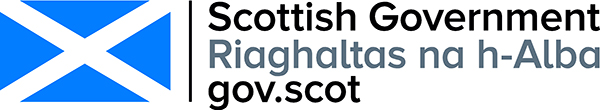 RESPONDENT INFORMATION FORMPlease Note this form must be completed and returned with your response.
To find out how we handle your personal data, please see our privacy policy: https://www.gov.scot/privacy/Are you responding as an individual or an organisation?   Individual OrganisationFull name or organisation’s namePhone number Address Postcode EmailThe Scottish Government would like your permission to publish your consultation response. Please indicate your publishing preference: Publish response with namenPublish response only (without name)  Do not publish responseWe will share your response internally with other Scottish Government policy teams who may be addressing the issues you discuss. They may wish to contact you again in the future, but we require your permission to do so. Are you content for Scottish Government to contact you again in relation to this consultation exercise? Yes  NoCouncillors’ Code of Conduct RevisionConsultation questions We are specifically seeking your views on the amendments that have been made to the Code, which are highlighted in the accompanying draft document. However, your views on any aspect of the revised Code are welcome. We ask for your comments on the changes made in each section of the Code. If you wish to comment on a specific provision, rather than on a section as a whole, please provide a reference to that provision(s) as part of your response i.e. (Provision 3.10).1. Do you agree that there is a need to revise the Councillors’ Code of Conduct?   Yes           NoPlease provide information to support your response:2. Do you have any comments on the changes proposed for Section 1: Introduction to the Code of Conduct?  Yes           NoPlease provide your comment:3. Do you have any comments on the changes proposed for Section 2: Key Principles of the Code of Conduct?  Yes           NoPlease provide your comment:4. Do you have any comments on the changes proposed for Section 3: General Conduct?  Yes           NoPlease provide your comment:5. Do you have any comments on the changes proposed for Section 4: Registration of Interests?  Yes           NoPlease provide your comment:. 6. Do you have any comments on the changes proposed for Section 5: Declaration of Interests?  Yes           NoPlease provide your comment:7. Do you have any comments on the changes proposed for Section 6: Lobbying and Access?  Yes           NoPlease provide your comment:8. Do you agree to the changes proposed for Section 7: Taking Decisions on Quasi-Judicial or Regulatory Applications?  Yes           NoPlease provide your comment:9. Overall, how clear do you find the proposed revised Code? Very clear Mostly clear Sometimes unclear Very unclearPlease tell us where you think the clarity of the Code could be improved, and how:
10. Do you have any other comments or suggestions about any aspect of the revised Code?